МУНИЦИПАЛЬНОЕ АВТОНОМНОЕ ДОШКОЛЬНОЕ ОБРАЗОВАТЕЛЬНОЕ УЧРЕЖДЕНИЕ ДЕТСКИЙ САД №134 ГОРОДА ТЮМЕНИМастер-класс для педагогов«Здоровьесберегающие технологии»                                                                      Выполнила: воспитатель                                                                                     Орешенкова                                                          Клавдия ГеннадьевнаЗдоровьесберегающие технологии                                                                                                                             « Забота о здоровье — это важнейший труд воспитателя. От жизнерадостности, бодрости детей зависит их духовная жизнь, мировоззрение, умственное развитие, прочность знаний, вера в свои силы»                                                                                                                                                          В. А. СухомлинскийЗдоровье - это состояние полного физического, психического и социального благополучия, а не просто отсутствие болезней и физических дефектовЗдоровьесберегающие технологии – это система мер, вклюсающая взаимосчвязб и взаимодействие всех факторов образовательной среды, направленных на сохранение здоровья ребенка на всех этапах его обучения и развитияВиды здоровозберегающих технологий в дошкольном образованиимедико-профилактические;физкультурно-оздоровительные;технологии обеспечения социально-психологического благополучия ребенка;здоровьесбережения и здоровьеобогащения педагогов дошкольного образования;валеологического просвещения родителей;здоровьесберегающие образовательные технологии в детском садуМедико-профuлактические технологии  в дошкольном образовании технологии, обеспечивающие сохранение и приумножение здоровья детей под руководством медицинского персонала ДОУ в соответствии с медицинскими требованиями и нормами, с использованием медицинских средств. К ним относятся следующие технологии: организация мониторинга здоровья дошкольников и разработка рекомендаций по оптимизации детского здоровья; организация и контроль питания детей раннего и дошкольного возраста, физического развития дошкольников, закаливания; организация профилактических мероприятий в детском саду; организация контроля и помощь в обеспечении требований СанПиНов; организация здоровьесберегающей среды в ДОУ.Физкультурно-оздоровительные технологии  в дошкольном образовании –технологии, направленные на физическое развитие и укрепление здоровья ребенка: развитие физических качеств, двигательной активности и становление физической культуры дошкольников, закаливание, дыхательная гимнастика, массаж и самомассаж, профилактика плоскостопия и формирование правильной осанки, оздоровительные процедуры в водной среде (бассейне) и на тренажерах, воспитание привычки к повседневной физической активности и заботе о здоровье и др. Реализация этих технологий, как правило, осуществляется специалистами по физическому воспитанию и воспитателями ДОУ в условиях специально организованных форм оздоровительной работы. Отдельные приемы этих технологий широко используются педагогами дошкольного образования в разных формах организации педагогического процесса: на занятиях и прогулках, в режимные моменты и в свободной деятельности детей, в ходе педагогического взаимодействия взрослого с ребенком и др.Технологии социально-психологического благополучия ребёнка  – технологии, обеспечивающие психическое и социальное здоровье ребёнка-дошкольника. Основная задача этих технологий обеспечение эмоциональной комфортности и позитивного психологического самочувствия ребёнка в процессе общения со сверстниками и взрослыми в детском саду и семье, обеспечение социально-эмоционального благополучия дошкольника. Реализацией данных технологий занимается психолог посредством специально организованных встреч с детьми, а также воспитатель и специалисты дошкольного образования в текущем педагогическом процессе ДОУ. К этому виду технологий можно отнести технологии психологического и психолого-педагогического сопровождения развития ребёнка в педагогическом процессе ДОУ.Технологии валеологического просвещения родителей  – это технологии, направленные на обеспечение валеологической образованности родителей воспитанников ДОУ, обретение ими валеологической компетентности. Валеологическое образование родителей надо рассматривать как непрерывный процесс валеологического просвещения всех членов семьи.Формы организации здоровьесберегающей работыФизкультурное занятие занятия проводятся в соответствии с программой, перед занятием необходимо хорошо проветрить помещениеСамостоятельная деятельность детейПодвижные и спортивные игры подбираются в соответствии с возрастом ребёнка, местом и временем её проведения.Релаксация используется спокойная классическая музыка (Чайковский, Рахманинов), звуки природыГимнастика бодрящая, закаливание форма проведения различна: упражнения на кроватках, обширное умывание, ходьба по дорожкам «здоровья», лёгкий бег из группы в спортзал с разницей температуры в помещениях и другие.Гимнастика пальчиковая рекомендуется всем детям, особенно с речевыми проблемами. Проводиться в любой удобный отрезок времени.Гимнастика дыхательная проводится в проветриваемом помещении, педагог даёт детям инструкции об обязательной гигиене полости носаГимнастика для глаз рекомендуется использовать наглядный материал (ориентиры), показ педагога.Занятия из серии «Здоровье» могут быть включены в НОД к качестве познавательного характераТочечный самомассаж проводится строго по специальной методике, показана детям с частыми простудными заболеваниями и для профилактики ОРЗ.Технологии музыкального воздействия используется в качестве вспомогательного средства, как часть других технологий, для снятия напряжения, повышения эмоционального настроя.Приемы «Скандинавской ходьбы»Использование здоровьесберегающих технологий в дошкольном учреждении имеет огромное значение в процессе оптимизации двигательной активности, способствует разностороннему развитию, укреплению здоровья детей и овладению навыками самооздоровления. Поэтому в ДОУ необходим поиск, изучение и внедрение эффективных технологий и методик оздоровления. 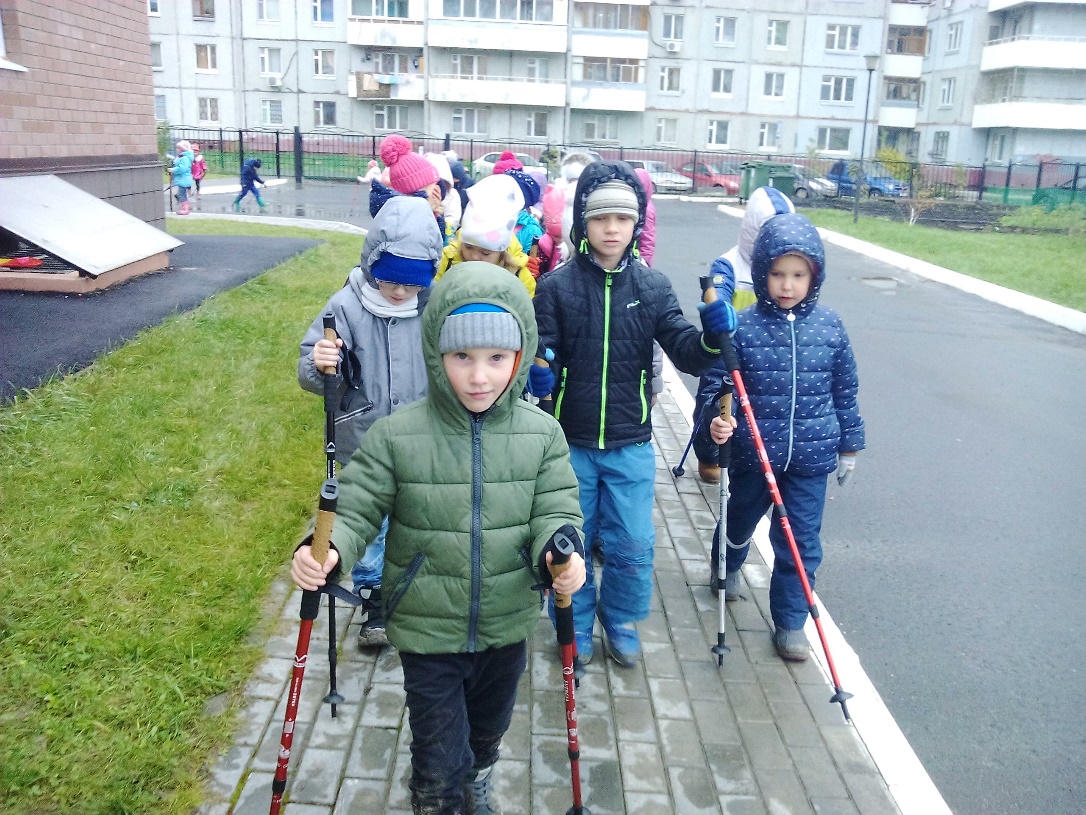 